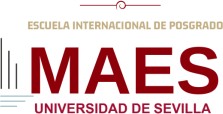 Curso académico 2019/2020 ANEXO	II (B)MÁSTER UNIVERSITARIO EN FORMACIÓN DEL PROFESORADO DE EDUCACIÓN SECUNDARIA OBLIGATORIA, BACHILLERATO, FORMACIÓN PROFESIONAL Y ENSEÑANZAS DE IDIOMAS (MAES).AUTORIZACIÓN PARA PUBLICACIÓN Y CONSULTA DEL TFMPor la presente, D. /D.ª 	, tutor/ª del del trabajo fin de máster de  D. / D.ª 		,alumno/a del Máster Universitario en Profesorado en Enseñanza Secundaria Obligatoria y Bachillerato, Formación Profesional y Enseñanzas de Idiomas, durante el curso académico 2019/2020, en la especialidad de 	autoriza la publicación y difusión1 de suTrabajo Fin de Máster, con título  	En Sevilla, a 	de 	de 2020.1 Esta autorización tiene validez en caso de cumplir con los requisitos establecidos para su inclusión en el repositorio institucional de la Universidad de Sevilla (IDUS). 4